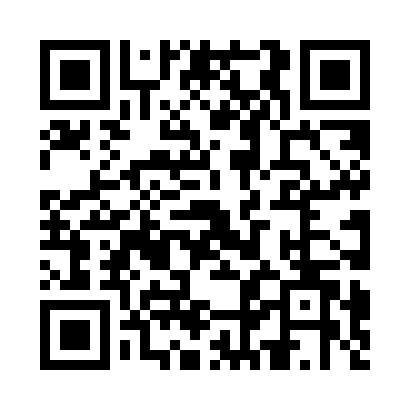 Prayer times for Afzalabad, PakistanWed 1 May 2024 - Fri 31 May 2024High Latitude Method: Angle Based RulePrayer Calculation Method: University of Islamic SciencesAsar Calculation Method: ShafiPrayer times provided by https://www.salahtimes.comDateDayFajrSunriseDhuhrAsrMaghribIsha1Wed3:505:2212:093:526:568:292Thu3:485:2112:093:526:578:303Fri3:475:2012:093:526:588:324Sat3:465:1912:093:526:598:335Sun3:445:1812:093:527:008:346Mon3:435:1712:093:537:008:357Tue3:425:1612:093:537:018:368Wed3:405:1612:093:537:028:379Thu3:395:1512:083:537:038:3810Fri3:385:1412:083:537:038:3911Sat3:375:1312:083:537:048:4112Sun3:365:1212:083:537:058:4213Mon3:355:1112:083:537:068:4314Tue3:345:1112:083:537:078:4415Wed3:325:1012:083:537:078:4516Thu3:315:0912:083:537:088:4617Fri3:305:0812:083:547:098:4718Sat3:295:0812:083:547:108:4819Sun3:285:0712:093:547:108:4920Mon3:275:0712:093:547:118:5021Tue3:265:0612:093:547:128:5122Wed3:265:0512:093:547:128:5223Thu3:255:0512:093:547:138:5324Fri3:245:0412:093:547:148:5425Sat3:235:0412:093:557:158:5526Sun3:225:0312:093:557:158:5627Mon3:225:0312:093:557:168:5728Tue3:215:0212:093:557:178:5829Wed3:205:0212:093:557:178:5930Thu3:205:0212:103:557:189:0031Fri3:195:0112:103:567:189:01